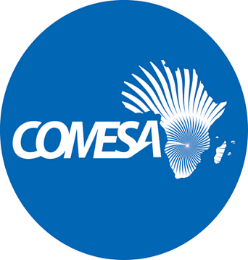 SPECIFIC PROCUREMENT NOTICEREFERENCE NUMBER: EH/11/05/23NUMBER OF LOTS: TWO (2)TENDER FOR SUPPLY AND DELIVERY OF GRADING PROFICIENCY SCHEME EQUIPMENT.The Common Market for Eastern and Southern Africa (COMESA) is a Regional Economic Community comprising twenty-one (21) Africa States which agreed to promote regional integration through trade and investment for the benefit of all its people. More information can be obtained from the website http://www.comesa.int/.The Common Market for Eastern and Southern Africa (COMESA) in collaboration with the Alliance for a Green Revolution in Africa (AGRA) with support from the Foreign, Commonwealth and Development Office (FCDO, UK)) have embarked on a project to Enhance Regional Agricultural Commodity Trade in COMESA. The project aims at enhancing regional agricultural commodity trade in the region through the establishment of Mutual Recognition Agreements (MRA) among the trading partner Member States. The project is being piloted in Kenya, Uganda, Rwanda, Malawi, Zambia, and Zimbabwe with the MRA covering six (6) key traded commodities in the region - Maize, Groundnuts, Soya-beans, Rice, Beans and Sorghum  The Common market for Eastern and Southern Africa (COMESA) Secretariat now invites eligible firms to provide their bids for the supply and delivery of Grading Proficiency Scheme requires equipment. The Tender has the following Lots and Quantities as follows:Eligibility criteria, and the selection procedure shall be in accordance with the COMESA “Procurement Rules and Regulations February 2014”, which is available on the COMESA website at http://www.comesa.int.Detailed description of the products and delivery destinations are provided in the Tender Document which can be downloaded free of charge from the COMESA website on the link alongside this notice: www.comesa.int Additional requests for information and clarifications can be made until three (3) working days prior to deadline at the following addresses: E-mail : ehara@comesa.int ; SMwesigwa@comesa.int; procurement@comesa.int; SUBMISSION OF APPLICATIONSThe Bids must be submitted Forms attached as Annex 2 to the Tender document and clearly marked and email bearing the subject,“TENDER FOR SUPPLY AND DELIVERY OF GRADING PROFICIENCY SCHEME EQUIPMENT”.should be emailed to the following address: ehara@comesa.int;  SMwesigwa@comesa.int; procurement@comesa.int; physical submission of applications is NOT allowed. The deadline for submission of your application to the submission address indicated above is: 2nd June 2023 at 16:00 hours LotProduct DescriptionQuantities1Grading Equipment212Testing Equipment 17